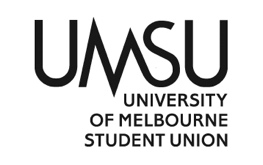 University of Melbourne Student UnionMeeting of the Operations Sub-committeeMinutes2:30pm, the 13th of August 2019Meeting 14(19)Location: OB Space, Level 1 Union HouseMeeting opened at 2:31PM.Procedural MattersElection of ChairMotion 1: To elect Reece Moir as Chair.Moved: Reece Moir	Seconded: Tim LilleyCarried without DissentAcknowledgement of Indigenous OwnersSo acknowledgedAttendanceTim Lilley, Georgia Walton Briggs, Catriona Smith, Hannah Buchan, Ellie Hamill, Reece MoirApologiesNo apologies receivedProxiesNo proxies receivedMembershipEmma Parkinson and Amelia Reeves have resigned as members of Operations Sub-committeeAdoption of AgendaMotion 2: To adopt the agenda.Moved: Reece Moir (Chair) Carried without DissentConfirmation of Previous Minutes2.1 	Minutes, Meeting 13(19)Motion 3: To confirm the minutes as a true and accurate record.Moved: Reece Moir (Chair) Carried without DissentMatters Arising from the MinutesConflicts of Interest DeclarationOperational Business5.1	Office Bearer Leave: 2nd to 6th of September 		- Molly Willmott		- Christopher Melenhorst		- Liam O’Brien			- Lucy Birch		- Charli Fouhy			- Natasha Guglielmino		- Jordan Tochner		- Reece Moir		- Hannah Buchan 		- Aria Sunga		- Andie Moore			- Mark Yin		- Elizabeth Tembo		- Hilary Ekins		- Charlie JoyceMotion 4: To approve the leave of the above office bearers.Moved: Catriona Smith 	Seconded: Tim LilleyCarried without DissentMotions on Notice6.1	Media Department RecommendationsMotion 5: To move the above amounts for the purposes described. Moved: Catriona Smith		Seconded: Tim LilleyCarried without Dissent6.2	Women in Higher Education WeekMotion 6: To pass up to $400 from the Women’s Department’s budget line “Special Projects, campaigns and events”, to fund food for the events running during Women in Higher education Week.Moved: Hannah Buchan	Seconded: Georgia Walton BriggsCarried without Dissent6.3	Winterfest First AidMotion 7: To move $600 from Activities special projects for First Aid for the Winterfest gigMoved: Ellie Hamill		Seconded: Catriona SmithCarried without Dissent6.4	OktoberfestMotion 8: To move $350 from Activities special projects for tickets and wristbands for OktoberfestMoved: Ellie Hamill		Seconded: Catriona SmithCarried without DissentMotions without Notice7.1	Women’s Department NDAMotion: That up to $600 be passed from the Women’s budget line Campaigns, Special Projects, and Events to pay for things such as speakers and flags for the Women’s August 21 NDA. Moved: Hannah Buchan	Seconded: Catriona SmithCarried without Dissent7.2	Creative Arts DepartmentMotion: To approve the spending of up to $1000 to pay for visual art supplies and artwork lamps for the visual arts gallery from the Creative Arts Special Projects budget line [3839].Moved: Ellie Hamill		Seconded: Catriona SmithCarried without Dissent7.3	Mudfest ArchwayMotion: To approve the spending of up to $1000 to pay for an archway for Mudfest Hub decoration from the Mudfest Production Costs budget line [3832].Moved: Ellie Hamill		Seconded: Tim LilleyCarried without DissentOther BusinessNext MeetingCloseMeeting closed at 2:44PM.6.1	Media Department RecommendationsMotion: To move the above amounts for the purposes described. Moved: 	Stephanie ZhangSeconded: 	6.2	Women in Higher Education WeekMotion: To pass up to $400 from the Women’s Department’s budget line “Special Projects, campaigns and events”, to fund food for the events running during Women in Higher education Week.Moved: Aria Sunga		Seconded:6.3	Winterfest First AidMotion: To move $600 from Activities special projects for First Aid for the Winterfest gigMoved: Liam O’Brien	Seconded:6.4	OktoberfestMotion: To move $350 from Activities special projects for tickets and wristbands for OktoberfestMoved: Liam O’Brien	Seconded:DescriptionBudget LineAmountEdition 5 Launch partySpecial Projects and Events$500.00WordplaySpecial Projects and Events$100.00Audio Technica AT-XP3/H DJ Cartridge Mounted on HeadshellRadio Fodder$160.00Epson Portable Projector EB-W140	Farrago Video$650.002 x RODE VideoMicroFarrago Video$155.004 x SanDisk 32GB Extreme Pro SDHC Memory CardFarrago Video$120.00